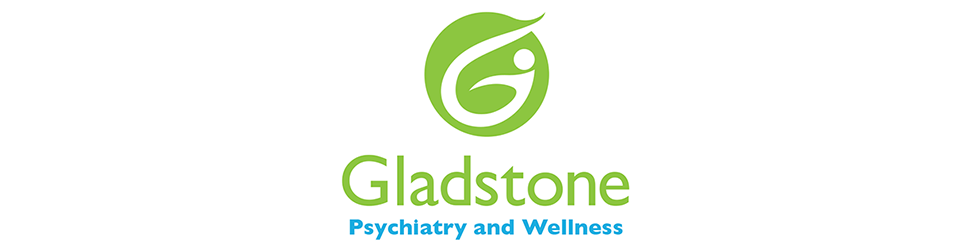 Application for Adolescent DBT ProgramThank you for your interest in our DBT program. Please complete and return the following application to be placed on the waiting list. Please be advised that completion of this application does not guarantee acceptance into the program. Individuals are accepted into the program based on the availability of both the applicant and therapists. Applications are valid for 6 months. Have questions? Feel free to contact us at dbt@gladstonepsych.com or 443-689-7740.Date of Application: ___________Name of Applicant: _____________________________________Applicant’s DOB: _____ / _____ / _______ (MM/DD/YYYY)Applicant’s Age: ______Pronouns: ___________________________________Address: Address Line 1: __________________________________________Address Line 2: __________________________________________City, State, Zip Code: _____________________________________Parent/Legal Guardian Name(s): __________________________________________Phone number: ______ - ______ - ________Email address: _________________________________________Insurance carrier: _____________________________________Policy holder: __________________________________________Applicant’s relationship to policy holder: ____________________________________Member ID or Policy #: _______________________________Group #: _______________If this is an employer-based health plan, are the employer’s headquarters located in any state outside of Maryland? Yes/no (please be advised that out-of-state insurance plans have generally denied DBT claims).Referring therapist or psychiatrist: ______________________________Is there a custody agreement in place?  Yes/no	If so, who is the medical decision maker? ________________________________________Please rank your availability to attend group skills training (1-4): 	____ Monday 4:30pm-6:30pm – Transitional Age Youth (ages 17+ only)____ Tuesday 4-6pm (Teen Only – when clinically indicated)____ Thursday 6:30pm-8:30pm (Multifamily Skills Group – in-person Hunt Valley)____ Thursday 6:30pm-8:30pm (Multifamily Skills Group – telehealth only)Please describe your child’s availability for individual therapy. None of our therapists work on the weekends. Some therapists offer early morning and/or evening appointments. Please list specific times of day. (ex. any weekday after 3pm, Tuesdays and Thursdays from 12-2pm). Your specificity will help us place your child with an available therapist.When we return to the office, which office location do you prefer: ___ Hunt Valley		___ Bethesda		___ Frederick		___ telehealth onlyDo you have any preferences for your therapist (i.e. gender, race, etc.)?  Please understand these requests will be considered pending provider availability.Would you be willing to have your sessions recorded for the purposes of individual therapist and/or program certification?  Your answer to this question will not impact your ability to receive services. 	Yes/NoWhat is the reason for treatment?How did you learn about our program? Please send your completed form to us by fax (443-353-5701) or mail*Attn: DBT ProgramGladstone Psychiatry and Wellness11350 McCormick RdExecutive Plaza 3, Suite 600Hunt Valley, MD *You may send the completed form by email to dbt@gladstonepsych.com; however, please know that email is not a HIPAA-compliant means of communication.